KierownikPowiatowego CentrumPomocy RodzinieW Aleksandrowie KujawskimPOWIADOMIENIE O CHĘCI SKORZYSTANIA ZE ŚWIADCZENIA USŁUG TŁUMACZA PJM, SJM, SKOGN 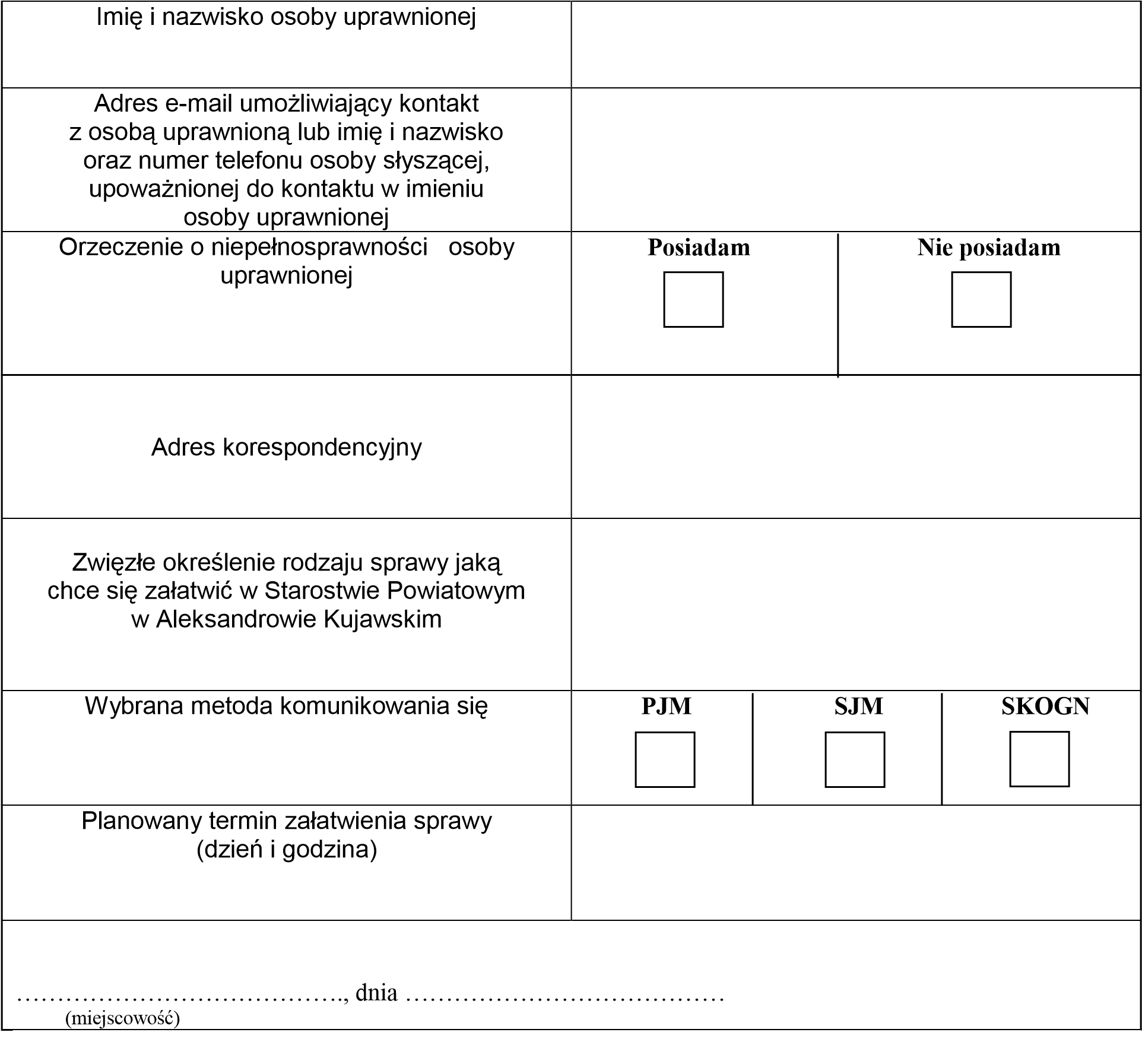 Objaśnienia: Osoby   uprawnione   -   to   osoby   doświadczające   trwale   lub    okresowo   trudności w komunikowaniu się. Świadczenie usług tłumacza  PJM, SJM i SKOGN jest bezpłatne dla osoby uprawnionej, będącej osobą niepełnosprawną w rozumieniu ustawy z dnia 27 sierpnia 1997 roku o rehabilitacji zawodowej i społecznej oraz zatrudnianiu osób niepełnosprawnych. PJM - polski język migowy. SJM - system językowo-migowy. SKOGN - sposób komunikowania się osób głuchoniewidomych.